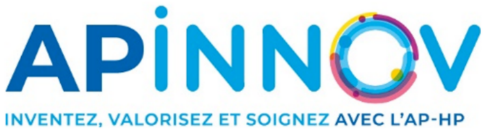 
Internes innovants, à vous de jouer !Participez au Trophée Interne Innovant et gagnez un accompagnement dédié pour votre projet !Appel à projet ouvert jusqu’au 03 Mars 2023 !Vous êtes interne en médecine, pharmacie, ou odontologie ? Le Trophée de l’Interne Innovant est fait pour vous !Logiciels, dispositifs médicaux, optimisation des soins, recherche fondamentale, sujet de thèse ou n’importe quel autre projet, participez au trophée et venez façonner la santé de demain.Un jury composé de professionnels de santé, industriels, spécialistes de l’innovation et de la valorisation de l’AP-HP, sélectionnera 3 finalistes dont un Lauréat. Les 3 finalistes seront invités aux Rencontres du Transfert de Technologie APinnov 2023 où ils auront l’opportunité de présenter leur projet à de nombreux professionnels du monde de l’industrie.Le Lauréat remportera la prise en charge à hauteur maximum de 1000 € pour le déplacement, l’hébergement et l’inscription au congrès scientifique de son choix.N’attendez plus, complétez jusqu’au 03 Mars 2023 le Formulaire Trophées Interne Innovant ci-dessous et tentez de remporter le Trophée ! L’inscription à APinnov 2023 est libre, n’hésitez pas à vous inscrire pour échanger sur l’innovation en Santé et dans le monde industriel de demain. Edition précédente : https://www.youtube.com/watch?v=dDJBiNnN3P0&t=6925sPour toutes informations complémentaires n’hésitez pas à contacter Pierre-Antoine Charier, Chargé de mission Licensing au Pôle Transfert & Innovation ici pierre-antoine.charier@aphp.fr Formulaire à envoyer avant le 03 Mars 2023 : pierre-antoine.charier@aphp.frTitre de votre innovationRésumé non confidentiel de votre innovationQuel est le contexte (scientifique, clinique, médical, réglementaire, pédagogique, …) ?Quel est le problème rencontré / le besoin ? Quelle est la solution apportée ?Quels sont les avantages versus les solutions existantes ? Quelles en sont les limites ? Etat de développement – Stade d’avancement actuel (Evaluation réalisée ou prévue du concept)Fonctionnalités futures à développer / prévuesAutres informations (marché potentiel, piste de valorisation …)Avez-vous publié ou présenté votre projet ?Avez-vous des contacts avec des partenaires industriels intéressés ?Pour plus d’informations, contactez Pierre-Antoine CHARIER, Chargé de mission Business Development & Licensing : pierre-antoine.charier@aphp.fr Nom – PrénomHôpitalServiceInternat / Semestre N°CourrielTéléphone